      LICEO SCIENTIFICO STATALE "G. ANCINA" – FOSSANO (CN)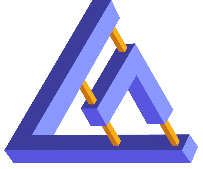 REGISTRO FIRME PRESENZE PCTO  Percorso per le Competenze Trasversali e l’Orientamento (ex Alternanza scuola lavoro) a.s. 2019/20 ALUNNO/A _______________________________________       Classe _______ ind._______Azienda/Ente_____________________________________________Data ______________________________________________________                                                                                                                  (firma del tutor aziendale)DataMattinodalle ore   alle orePomeriggio dalle ore alle oreTotale n° ore svolteFirma alunnoFirma Tutor           Totale ore svolte           Totale ore svolte           Totale ore svolte